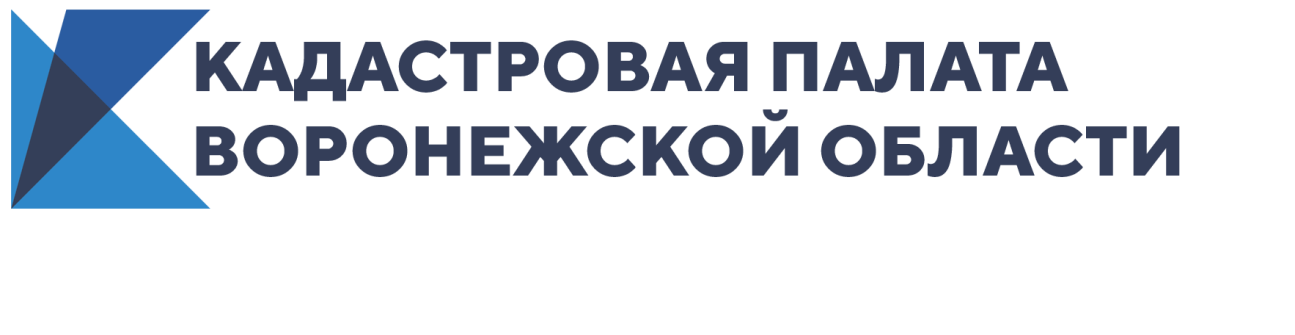 Кадастровая палата проведет «горячую линию» по оспариванию кадастровой стоимости 14 апреля 2020 года с 10:00 до 12:00 Кадастровая палата Воронежской области проконсультирует граждан по вопросам оспаривания кадастровой стоимости земельных участков и объектов капитального строительства.Как уменьшить кадастровую стоимость объекта недвижимости?Каков порядок оспаривания кадастровой стоимости земельных участков, домов, квартир и других строений?Какие документы необходимо подготовить для оспаривания результатов кадастровой стоимости?На эти и многие другие вопросы можно получить ответ не выходя из дома, позвонив по телефону «горячей линии»: 8(473) 327-18-92.Контакты для СМИ Кадастровая палата Воронежской областител.: 8 (473) 327-18-92 (доб. 2429)press@36.kadastr.ru